School CalendarsThere are 2 ways to move your School Calendars.In the Next Pay Frequency > Tables > Workday Calendars > School Calendar tab must have 2 characters in the Calendar Code. To Correct the one-digit code to a two-digit code:Click on the +AddEnder a two-digit code – Example 1 to 01, 2 to 02 etc.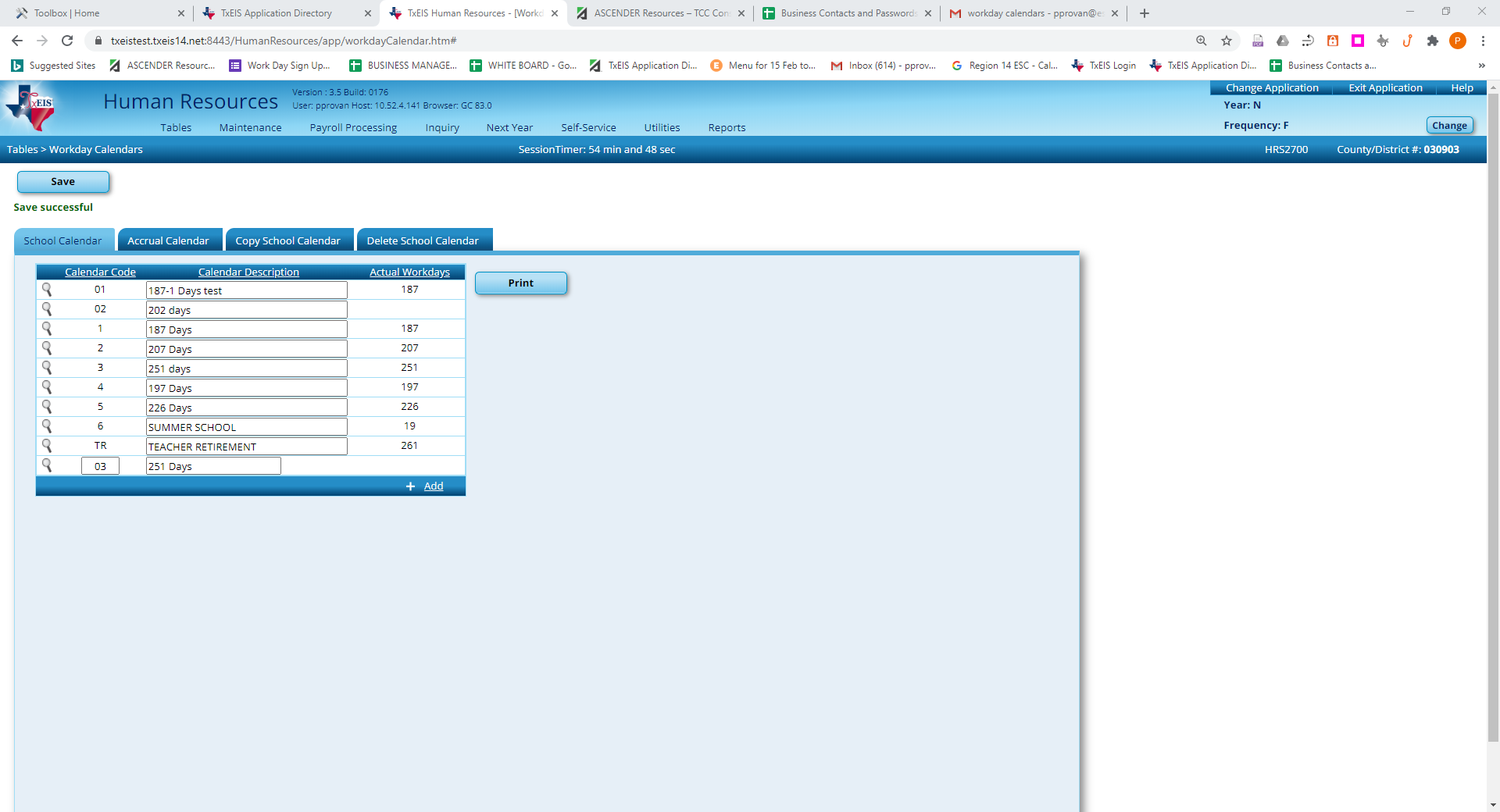 Copy School Calendar Tab. Enter Frequency Select the Calendar Code you want to copy. Save.Repeat until you have copied all with a 2-digit code. 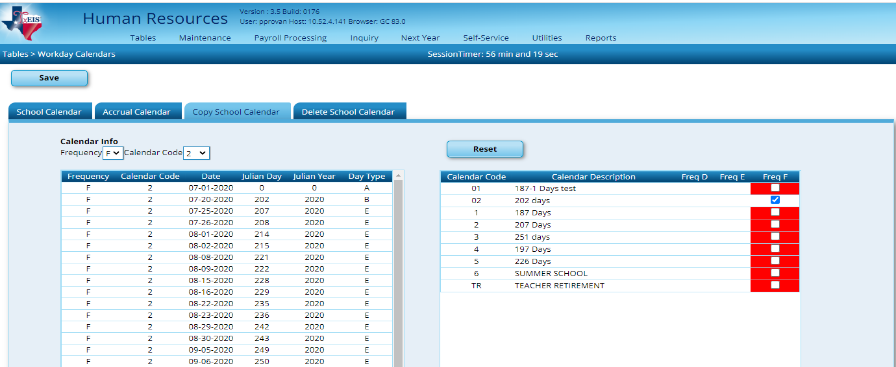 Delete Calendars. Now you will want to delete the calendars that you just copiedTables > Workday Calendars > Delete School CalendarSelect the Calendars that you want to delete SAVE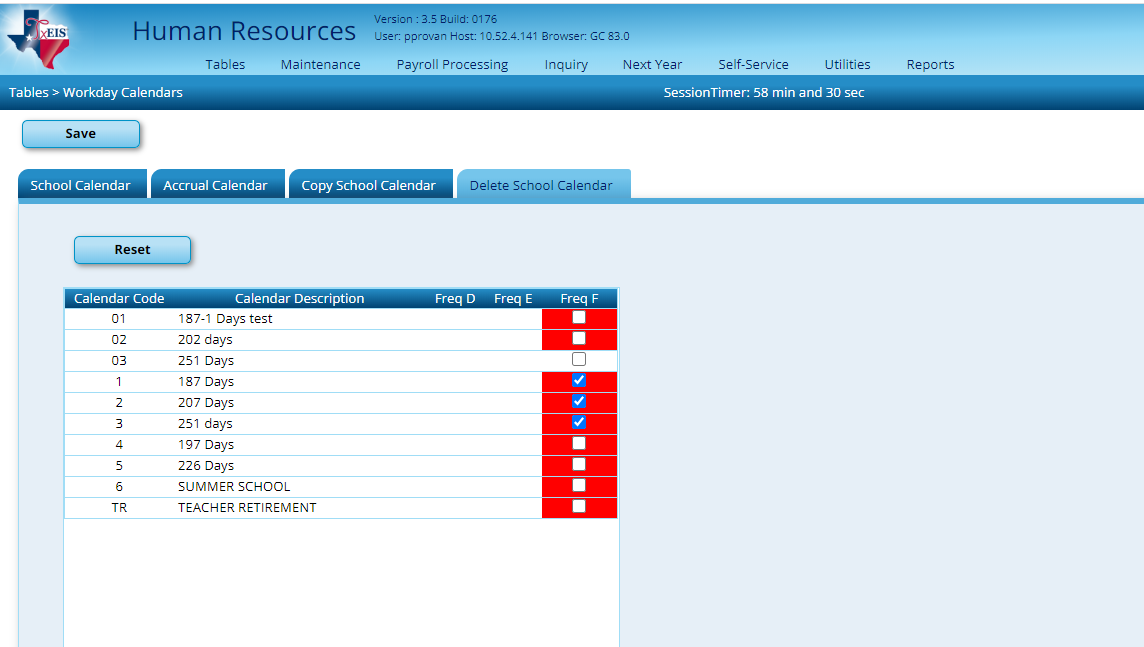 Now you are ready to Copy Next Year Tables to Current Year.If you do not choose step a. then due to a program issue, School Calendars must be moved separately. Uncheck tables that were just copied. Select the ellipses beside School Calendars.Select one calendar at a time and copy. Continue until all calendars except TR and Summer School have been copied (TR calendar will be copied in a later step). 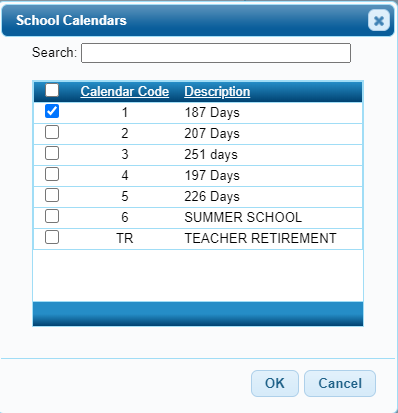 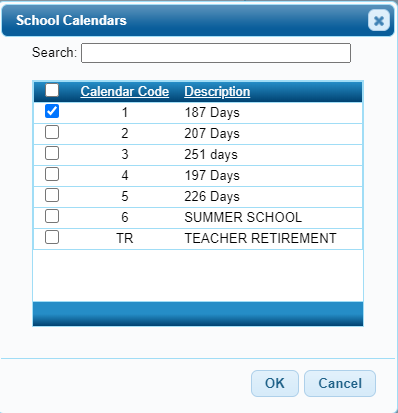 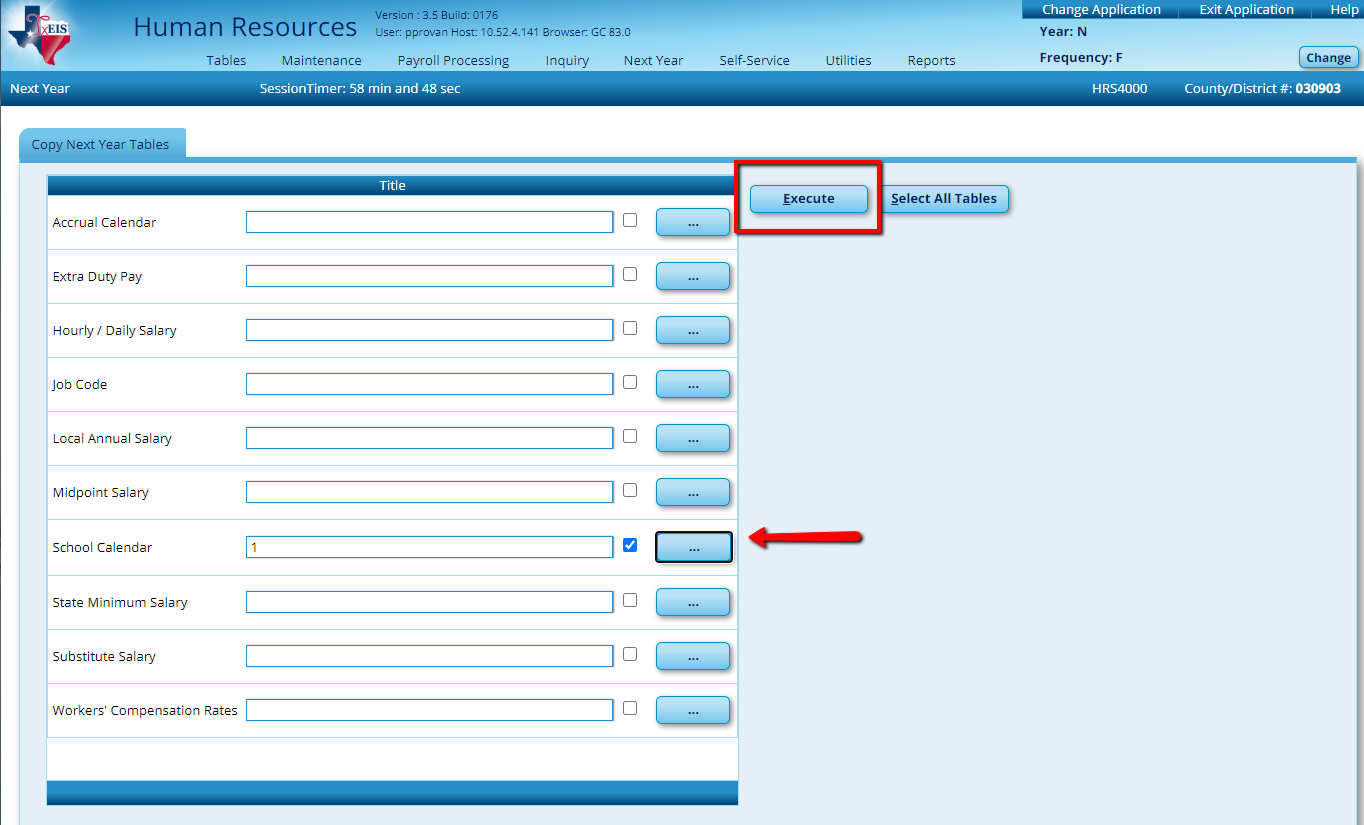 